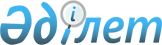 Об установлении норматива отчисления части чистого дохода коммунальных государственных предприятий города КостанаяПостановление акимата города Костаная Костанайской области от 15 марта 2018 года № 656. Зарегистрировано Департаментом юстиции Костанайской области 11 апреля 2018 года № 7692.
      В соответствии с пунктом 2 статьи 140 Закона Республики Казахстан от 1 марта 2011 года "О государственном имуществе" акимат города Костаная ПОСТАНОВЛЯЕТ:
      1. Установить норматив отчисления части чистого дохода коммунальных государственных предприятий акимата города Костаная согласно приложению к настоящему постановлению.
      2. Государственному учреждению "Отдел государственных активов и закупок акимата города Костаная" в установленном законодательством Республики Казахстан порядке обеспечить:
      1) государственную регистрацию настоящего постановления в территориальном органе юстиции;
      2) в течение десяти календарных дней после государственной регистрации настоящего постановления акимата направление его копии в бумажном и электронном виде на казахском и русском языках в Республиканское государственное предприятие на праве хозяйственного ведения "Республиканский центр правовой информации" для официального опубликования и включения в Эталонный контрольный банк нормативных правовых актов Республики Казахстан;
      3) размещение настоящего постановления на интернет-ресурсе акимата города Костаная после его официального опубликования.
      3. Контроль за исполнением настоящего постановления возложить на курирующего заместителя акима города Костаная.
      4. Настоящее постановление вводится в действие по истечении десяти календарных дней после дня его первого официального опубликования. Норматив отчисления части чистого дохода коммунальных государственных предприятий города Костаная
      Сноска. Приложение – в редакции постановления акимата города Костаная Костанайской области от 31.03.2020 № 576 (вводится в действие по истечении десяти календарных дней после дня его первого официального опубликования).
      1. Норматив отчисления части чистого дохода коммунальных государственных предприятий акимата города Костаная в бюджет города Костаная определяется следующим образом:
      2. Норматив отчисления части чистого дохода для государственного коммунального предприятия "Костанайская теплоэнергетическая компания" акимата города Костаная государственного учреждения "Отдел жилищно-коммунального хозяйства, пассажирского транспорта и автомобильных дорог акимата города Костаная" по итогам 2019 года определить в размере 5 процентов.
					© 2012. РГП на ПХВ «Институт законодательства и правовой информации Республики Казахстан» Министерства юстиции Республики Казахстан
				
      Аким

Б. Жакупов
Приложение
к постановлению акимата
от 15 марта 2018 года № 656
чистый доход до 3 000 000 тенге
5 процентов с суммы чистого дохода
чистый доход от 3 000 001 тенге до 50 000 000 тенге
150 000 тенге + 10 процентов с суммы, превышающей чистый доход в размере 3 000 000 тенге
чистый доход от 50 000 001 тенге до 250 000 000 тенге
4 850 000 тенге + 15 процентов с суммы, превышающей чистый доход в размере 50 000 000 тенге
чистый доход от 250 000 001 тенге до 500 000 000 тенге
34 850 000 тенге + 25 процентов с суммы, превышающей чистый доход в размере 250 000 000 тенге